St Helen’s ChuRCH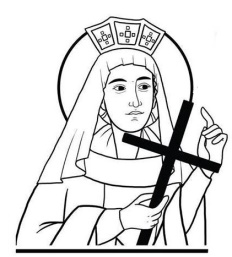 Watford WD24 6NJ01923 223175watfordnorth@rcdow.org.ukPriest of the DioceseFather Voy & Deacon Liam LynchSecretary: Shirlie Halladey(office hours: Tues & Thurs (10am-3pm), Fri (10am – 4pm)www.rcdow.org.uk/watfordnorthfacebook.com/sthelenswatfordinstagram.com/sthelenswatford twitter.com/sthelenswatford_____________________________________________________________ Let us be united in our prayers. This I say not as a formula, but in desperate poverty and need. With everyone else who is in need, who is in exile, a captive, who hungers for truth and cannot find truth, let us pray and mourn in our hearts and cry out to God, the God of Abraham, the God also of Hagar and Ishmael. May He give you strength in your sufferings and may His angels stand guard over you at all times. May the Holy Mother of God console you. May the Saviour of the world bless you. by Thomas MertonPILGRIMAGE TO LOURDES – MAY 2024We are planning a Pilgrimage to Lourdes from St Helen’s, 30th May – 3rd June 2024 (5 nights), at a cost of £720 (full board) per person sharing (+ single supplement).  To join, please put your name on the list at the back of the church.  Thank you.OFFERTORY COLLECTION FOR26th November 2023Loose Plate £333.53   Envelopes £154.10	Standing Order for October:  £3,497.00If you would like to set up a monthly Standing Order, our bank details are:HSBC Bank: WRCDT Watford NorthSort Code: 40-05-20 	Account No: 81263439Thank you for your continued support and generosity.Sunday 3RD DECEMBER  20231st Sunday of AdventMASS INTENTIONS FOR THE WEEKSat 2nd        08:30    Confession/Exposition/Adoration	09:15   Brian Reilly, RIP                    11:00 	Baptism of Myra Xiana Pinto                    12:00	Baptism of Daniel Kerins	18:00 	Ferdinand Dike & Jane Dike		 (Mr & Mrs), 	RIP  Sun 3rd    		09:00	Peter Arokiasamy R.I.P	11:00	Maribel Niellson R.I.P Mon 4th   	09:15    Helen Benita Brown R.I.P Tues 5th    	09:15    Charlotte Coleman R.I.P	13:00	Funeral: Michael McHale Wed 6th  	Church and Office closed  Thurs 7th   		10:00 	Rose Mary Dawson R.I.PFri 8th   	The Immaculate Conception of the Blessed Virgin Mary, Patron of the Diocese	09:15   Arokiasamy - Thanksgiving            Sat 9th       St Juan Diego, peasant & Marian visionary  	09:15  Quinton & Frankie	18:00	 Wladyslaw Miedziolka R.I.P	 	  Yvonne Miedziolka R.I.P.BRING & SHARE – Thank youOur bring & share last Sunday was a very joyous occasion.  Well Done St Helen’s community for all your hard work and support.EUCHARISTIC MINISTERS’ MEETING 8th December at 7.30pm in the church.SENIOR CITIZENS CHRISTMAS LUNCHWill be celebrated on Saturday 9th December between 12pm – 2pm.  Please add your name to the list at the back of the church - to attend.ADVENT PENITENTIAL SERVICEAll parishioners are invited to attend our parish Advent Penitential Service.                on 14th December at 7.30pm.  FIRST HOLY COMMUNION (FHC) ProgrammeFHC starts on 16th December at 10:30 in the Hall.NATIVITY PLAYIf your child would like to be a part of the Nativity play, please see our new Nativity play director Pippa Lynch after 6pm Mass.    COLLECTIONThe amount raised for the Missionary Sisters was £522.31.  Thank you for your generosity.